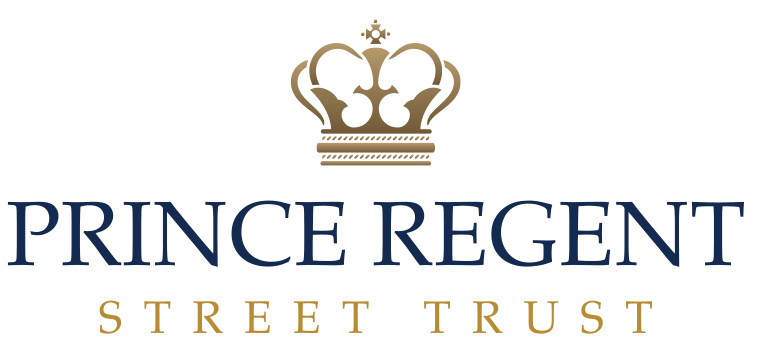 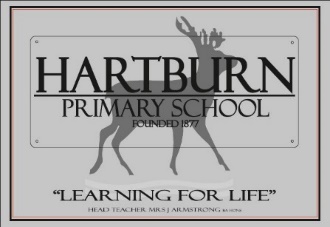 COVID Pupil Re-Entry into UK checklistChild’s NameYear groupCountry arriving fromMode of travel Date left the UK (where relevant)Date arriving in the UKSupporting evidence of UK arrival datePlease complete section A or B below as required.Please complete section A or B below as required.Section A - Traveling from a “Green” Country Covid test to be completed within 48 hours of arrival into the UKSection A - Traveling from a “Green” Country Covid test to be completed within 48 hours of arrival into the UKResult of Covid Test Reference Number of Covid TestSection B - Traveling from an “Amber/ Red” CountrySection B - Traveling from an “Amber/ Red” Country10 day Isolation period completed Yes / No Address where the Isolation period completedResult of Day 2 COVID TestReference Number of Day 2 COVID testResult of Day 8 COVID Test Reference Number of Day 8 COVID testParent / Career Signature:                                                                                                    Date:Print Name:Parent / Career Signature:                                                                                                    Date:Print Name:Please present the completed checklist with the relevant evidence to the school office where the Date of Re-Entry into school of your child will be confirmed.Please present the completed checklist with the relevant evidence to the school office where the Date of Re-Entry into school of your child will be confirmed.School Office to complete:School Office to complete:Checklist and evidence verified Yes / NoDate of Re-Entry into school 